基本信息基本信息 更新时间：2023-01-25 14:31  更新时间：2023-01-25 14:31  更新时间：2023-01-25 14:31  更新时间：2023-01-25 14:31 姓    名姓    名N0088063N0088063年    龄34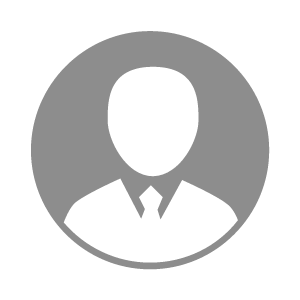 电    话电    话下载后可见下载后可见毕业院校河南牧业经济学院邮    箱邮    箱下载后可见下载后可见学    历大专住    址住    址河南省焦作市修武县高村乡前董村334号河南省焦作市修武县高村乡前董村334号期望月薪1000-2000求职意向求职意向宠物医生,宠物店长宠物医生,宠物店长宠物医生,宠物店长宠物医生,宠物店长期望地区期望地区河南省/郑州市|河南省/焦作市河南省/郑州市|河南省/焦作市河南省/郑州市|河南省/焦作市河南省/郑州市|河南省/焦作市教育经历教育经历工作经历工作经历自我评价自我评价无无无无无无无其他特长其他特长我是一个擅长与动手操作，并不擅长沟通能力，但是我相信会在工作不段的积累经验的。我是一个擅长与动手操作，并不擅长沟通能力，但是我相信会在工作不段的积累经验的。我是一个擅长与动手操作，并不擅长沟通能力，但是我相信会在工作不段的积累经验的。我是一个擅长与动手操作，并不擅长沟通能力，但是我相信会在工作不段的积累经验的。我是一个擅长与动手操作，并不擅长沟通能力，但是我相信会在工作不段的积累经验的。我是一个擅长与动手操作，并不擅长沟通能力，但是我相信会在工作不段的积累经验的。我是一个擅长与动手操作，并不擅长沟通能力，但是我相信会在工作不段的积累经验的。